What to do today1. Fill in missing wordsKing of Rome – Cloze. What words could go in the black spaces? Write at least one word for each space.  Listen to the song to check your answers:https://www.youtube.com/watch?v=asbcMaegOT42. Write some sentencesUse the Revision Card to remind yourself about direct speech and reporting clauses. Choose five of the Said Synonyms. Use them to write sentences with direct speech and reporting clauses.  3.  Write a paragraphLook at Illustrations 1-4 from the King of Rome. Imagine what the characters could be saying. Choose one of the illustrations and write a paragraph to tell this part of the story. Include direct speech in your paragraph.Well done. Read your paragraph to a grown-up and show them the illustration that you were writing about. Try these Fun-Time ExtrasLook in a reading book and collect other synonyms for said. Try to learn to sing the King of Rome. This chord chart might help you:https://tabs.ultimate-guitar.com/tab/half-man-half-biscuit/the-king-of-rome-chords-1487346King of Rome by Dave Sudbury - ClozeIn the West End of Derby lives a working manHe says "I can't fly but me pigeons canAnd when I set them freeIt's just like part of meGets lifted up on shining wings"Charlie Hudson's pigeon loft was down the yardOf a rented house in Brook Street where life was hard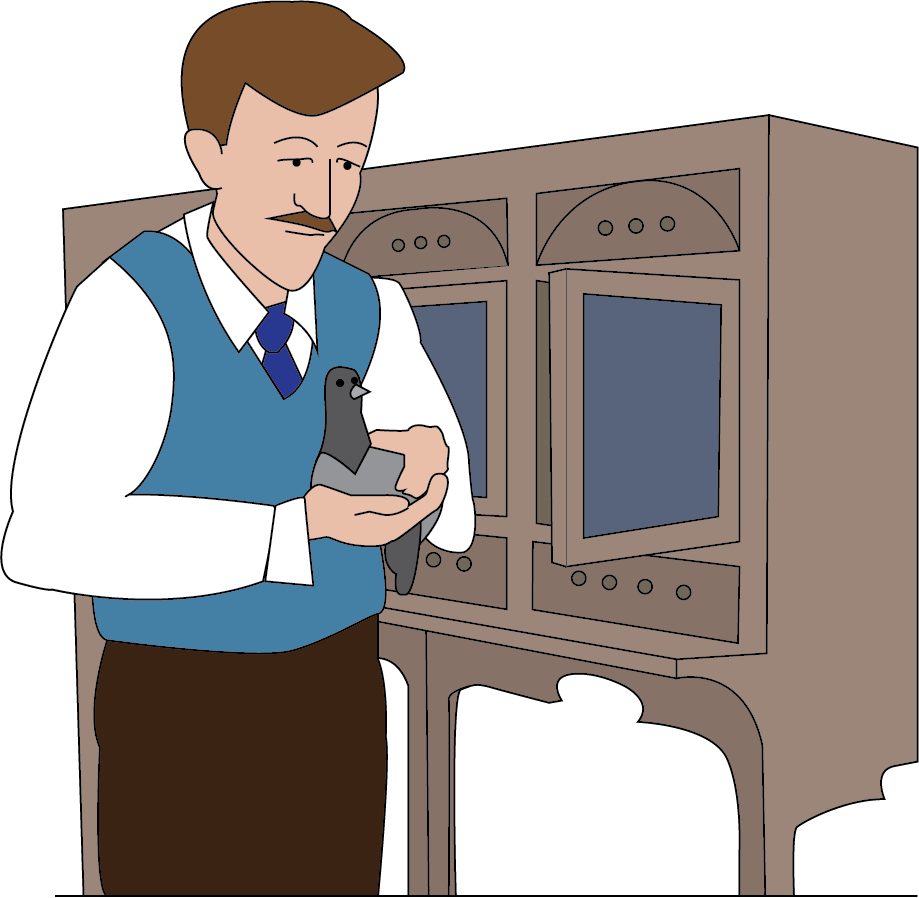 But Charlie had a dreamAnd in 1913Charlie bred a pigeon to make his dream come trueThere was gonna be a champions' race from ItalyWe got out the maps, all that land and sea“Charlie, you'll lose that bird"But Charlie never heardHe put it in a basket and sent it off to RomeOn the day o' the big race a storm blew inA thousand birds were swept away and never seen again"Charlie we told you soSurely by now you knowWhen you're living in the West End there ain't many dreams come true""Yeah, I know, but I had to tryA man can crawl around or he can learn to flyAnd if you live 'round hereThe ground seems awful nearSometimes I need a lift from victory"I was off with me mates for a pint or twoWhen I saw a wing flash up in the blue"Charlie, it's the King of RomeCome back to his West End home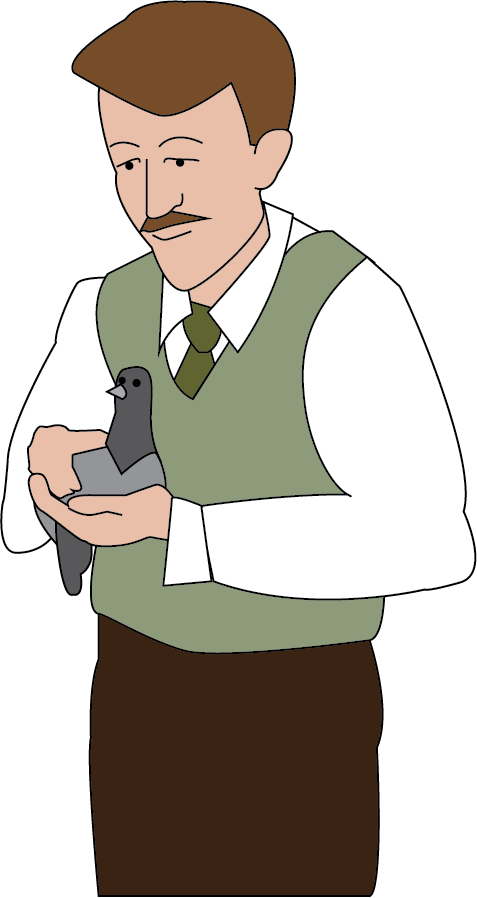 Come outside quick, he's perched up on your roof""Come on down, your majestyI knew you'd make it back to meCome on down, you lovely oneYou made me dream come true"In the West End of Derby lives a working manHe says "I can't fly but me pigeons canAnd when I set them freeIt's just like part of meGets lifted up on shining wings"Revision CardSaid SynonymsAngerShouted, bellowed, yelled, snapped, cautioned, rebuked.AffectionConsoled, comforted, reassured, admired, soothed.Excitement:Shouted, yelled, babbled, gushed, exclaimed.Fear:Whispered, stuttered, stammered, gasped, urged, hissed, babbled, blurted.Determination:Declared, insisted, maintained, commanded.Happiness:Sighed, murmured, gushed, laughed.Sadness:Cried, mumbled, sobbed, sighed, lamented.AmusementTeased, joked, laughed, chuckled, chortled, sniggered, guffawed, giggled, roared.Illustration 1
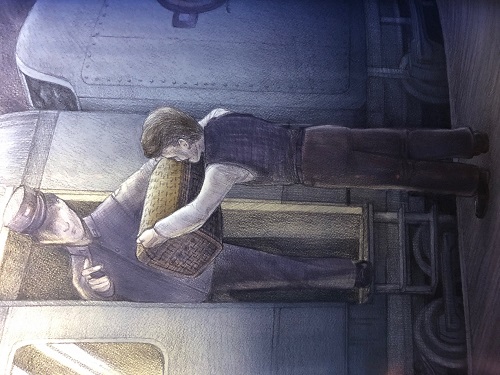 By Hans SaefkowIllustration 2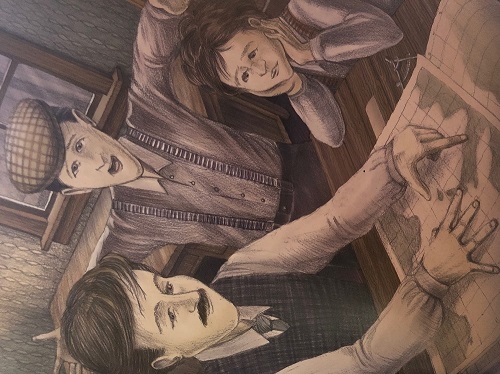 By Hans SaefkowIllustration 3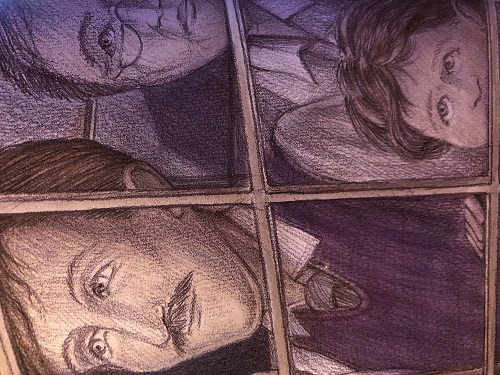 By Hans SaefkowIllustration 4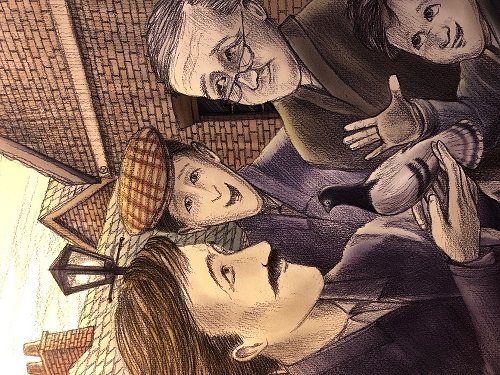 King of Rome - ParagraphPick one of the illustrations and write a paragraph to tell that part of the story. Include direct speech in your paragraph. 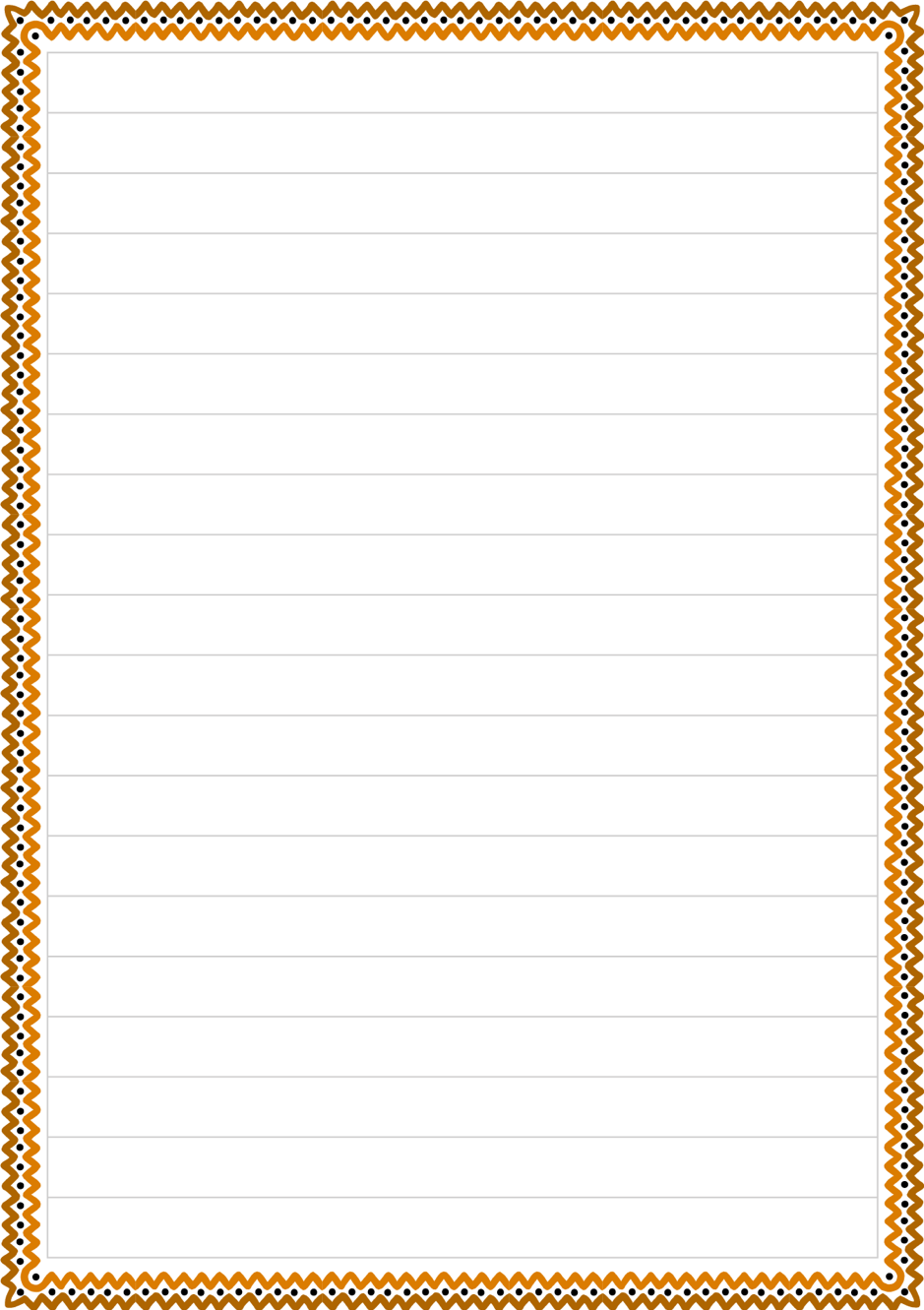 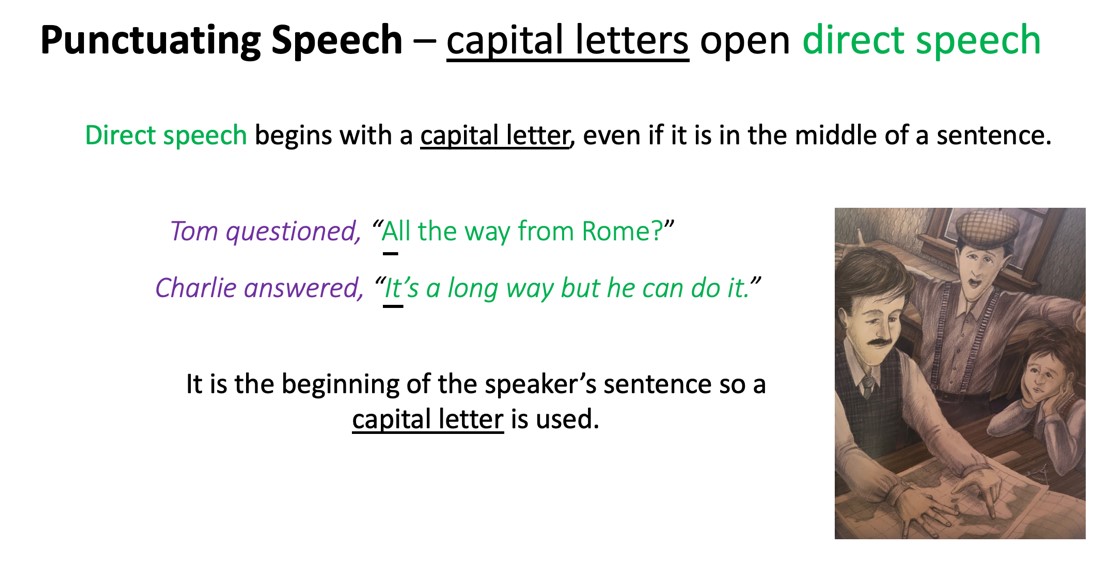 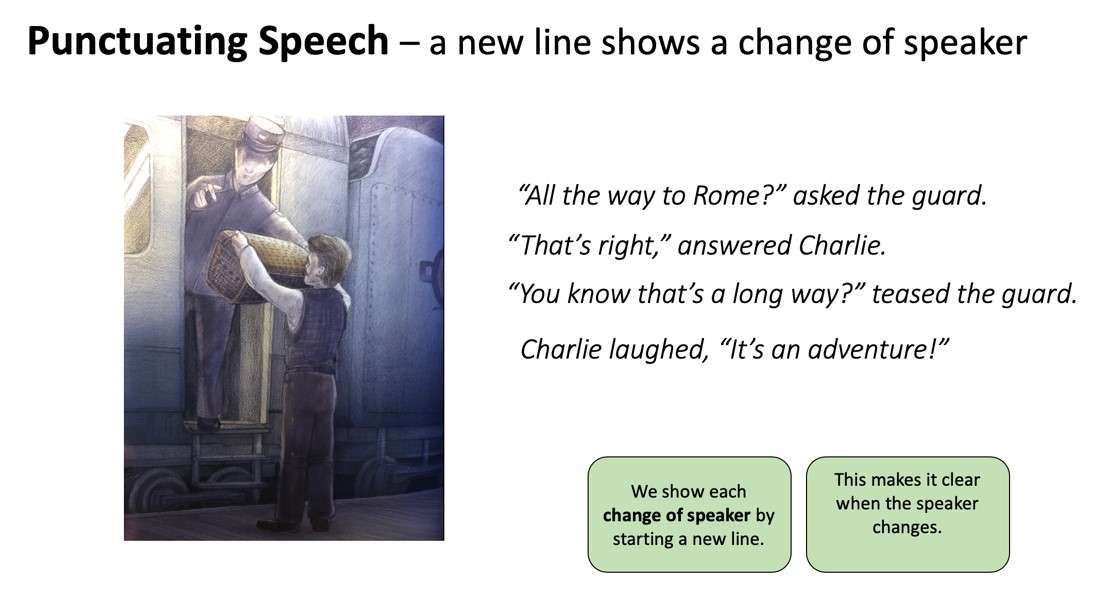 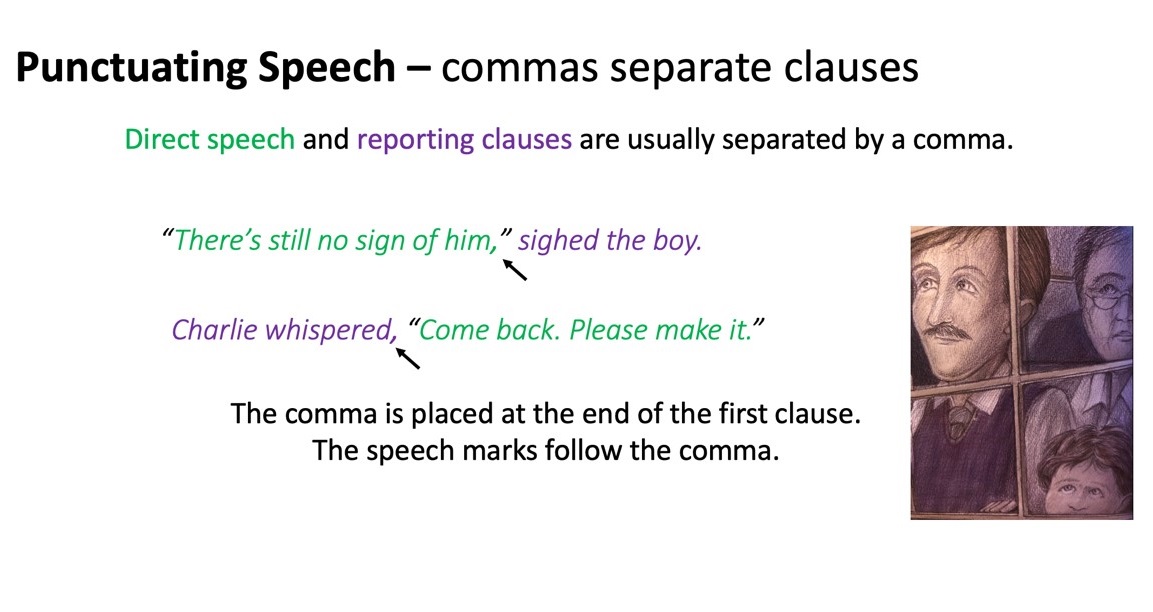 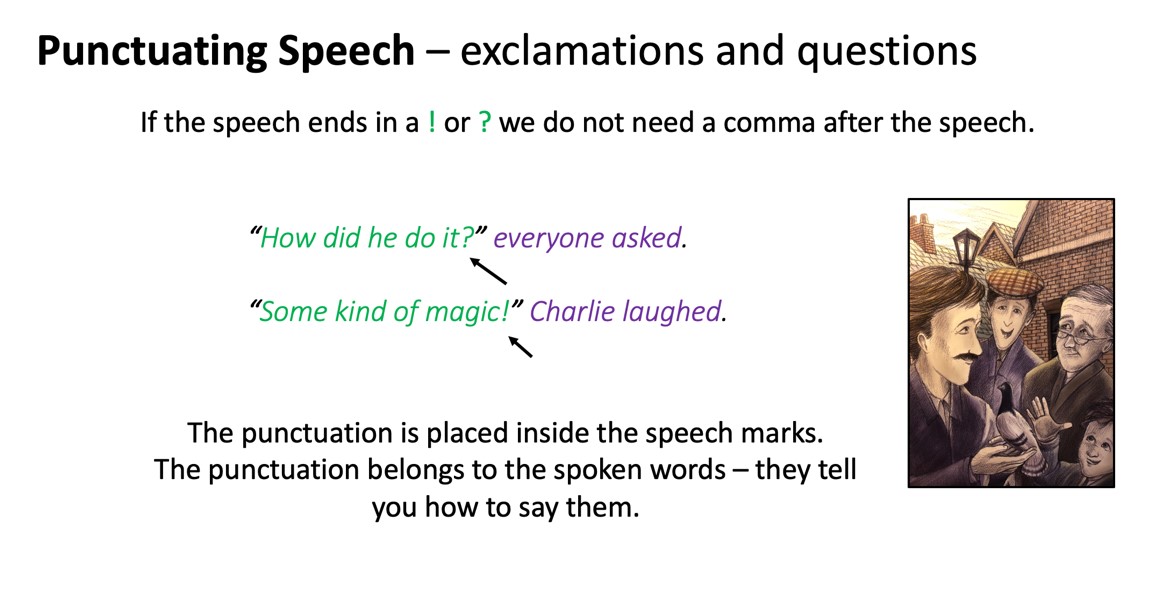 